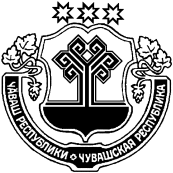 Об утверждении отчетаоб исполнении бюджетаШакуловского сельского поселения Канашского района за 2016 год       В соответствии со статьей  264.2 Бюджетного кодекса Российской Федерации   Собрание депутатов Шакуловского сельского поселения Канашского района решило:1.Утвердить : отчет по исполнению бюджета Шакуловского сельского поселения по доходам за 2016 год согласно приложению 1 к настоящему Решению;  отчет по исполнению расходов бюджета Шакуловского сельского поселения Канашского района за 2016 год по разделам, подразделам, целевым статьям и видам расходов функциональной классификации расходов бюджетов Российской Федерации согласно приложению 2 к настоящему Решению;отчет об исполнении бюджета Шакуловского сельского поселения  Канашского района за 2016 год по источникам внутреннего финансирования дефицита бюджета Шакуловского сельского поселения  Канашского района за 2016 год согласно приложению 3 к настоящему Решению;отчет об использовании  резервного фонда Шакуловского сельского поселения за 2016 год согласно приложения 4 к настоящему Решению;сведения о численности муниципальных служащих, работников муниципальных учреждений Шакуловского сельского поселения и фактические затраты на их денежное содержание за 2016 год согласно  приложению5 к настоящему Решению.2.Настояшее решение вступает в силу со  дня его официального опубликования.ГлаваШакуловского сельского поселения  Канашского района                                                                                               И.Б. АндрееваПриложение №4К решению собрания депутатов Канашского района«Об утверждении отчета об исполнении бюджета Шакуловского сельского поселения за 2016 г.»Отчет об использовании резервного фондаадминистрации Шакуловского сельского поселения Канашского района Чувашской Республики за 2016 годЗа 2016 год использование резервного фонда из бюджета Шакуловского сельского поселения Канашского района Чувашской Республики не было.Сведенияо численности муниципальных служащих,Шакуловского сельского поселения Канашского района Чувашской Республики                         и фактические затраты на их денежное содержание за  2016 годЧĂВАШ РЕСПУБЛИКИКАНАШ РАЙОНĚЧУВАШСКАЯ РЕСПУБЛИКА КАНАШСКИЙ РАЙОНШАККĀЛ ЯЛ ПОСЕЛЕНИЙĔНДЕПУТАТСЕН ПУХĂВĚЙЫШĂНУ«18» ака уйǎхě 2017   20/1№ 	    Шаккǎл салиСОБРАНИЕ ДЕПУТАТОВШАКУЛОВСКОГО СЕЛЬСКОГО ПОСЕЛЕНИЯРЕШЕНИЕот «18» апреля 2017    № 20/1село ШакуловоПриложение №1Приложение №1Приложение №1к решению Собрания депутатовк решению Собрания депутатовк решению Собрания депутатовШакуловского сельского поселения "О утверждении отчетаШакуловского сельского поселения "О утверждении отчетаШакуловского сельского поселения "О утверждении отчетаоб исполнении бюджетаоб исполнении бюджетаоб исполнении бюджетаШакуловского сельского поселения за 2016 год"Шакуловского сельского поселения за 2016 год"Шакуловского сельского поселения за 2016 год"Исполнение бюджетаИсполнение бюджетаИсполнение бюджетаШакуловского сельского поселения по доходамШакуловского сельского поселения по доходамШакуловского сельского поселения по доходамза 2016 годза 2016 годза 2016 год (руб.) (руб.) (руб.)Наименование доходовКоды бюджетной классификации Российской ФедерацииСуммаНаименование доходовКоды бюджетной классификации Российской ФедерацииСумма      НАЛОГОВЫЕ И НЕНАЛОГОВЫЕ ДОХОДЫ000100000000000000001 154 120,96        НАЛОГИ НА ПРИБЫЛЬ, ДОХОДЫ0001010000000000000026 567,79          Налог на доходы физических лиц0001010200000000000026 567,79              НДФЛ с доходов, источником которых является налоговый агент, за исключением доходов, в отношении которых исчисление и уплата налога осуществляются в соответствии со статьями 227, 227.1 и 228 Налогового кодекса Российской Федераци (сумма платежа)1821010201001100011024 911,60              НДФЛ с доходов, источником которых является налоговый агент, за исключением доходов, в отношении которых исчисление и уплата налога осуществляются в соответствии со статьями 227, 227.1 и 228 Налогового кодекса Российской Федераци  (пени)182101020100121001106,49              Налог на доходы физических лиц с доходов, полученных от осуществления деятельности физических лиц, зарегистрированных в качестве индивидуальных предпринимателей, нотариусов, занимающихся частной практикой, адвокатов,учредивших адвокатские кабинеты и др.лиц,занимающихся частной практикой в соответствии со статьей 227 Налогового Кодекса Российской Федерации (сумма платежа)182101020200110001101 647,36              Налог на доходы физических лиц с доходов, полученных физическими лицами в соответствии со статьей 228 Налогового Кодекса Российской Федерации(сумма платежа)182101020300110001102,34        НАЛОГИ НА ТОВАРЫ (РАБОТЫ, УСЛУГИ), РЕАЛИЗУЕМЫЕ НА ТЕРРИТОРИИ РОССИЙСКОЙ ФЕДЕРАЦИИ00010300000000000000529 666,18              Доходы от уплаты акцизов на дизельное топливо, подлежащие распределению между бюджетами субъектов Российской Федерации и местными бюджетами с учетом установленных дифференцированных нормативов отчислений в местные бюджеты10010302230010000110181 071,16              Доходы от уплаты акцизов на моторные масла для дизельных и (или) карбюраторных (инжекторных) двигателей, подлежащие распределению между бюджетами субъектов Российской Федерации и местными бюджетами с учетом установленных дифференцированных нормативов отчислений в местные бюджеты100103022400100001102 764,08              Доходы от уплаты акцизов на автомобильный бензин, подлежащие распределению между бюджетами субъектов Российской Федерации и местными бюджетами с учетом установленных дифференцированных нормативов отчислений в местные бюджеты10010302250010000110372 650,08              Доходы от уплаты акцизов на прямогонный бензин, подлежащие распределению между бюджетами субъектов Российской Федерации и местными бюджетами с учетом установленных дифференцированных нормативов отчислений в местные бюджеты10010302260010000110-26 819,14        НАЛОГИ НА СОВОКУПНЫЙ ДОХОД00010500000000000000772,20          Единый сельскохозяйственный налог00010503000000000000772,20              Единый сельскохозяйственный налог (сумма платежа)18210503010011000110772,20        НАЛОГИ НА ИМУЩЕСТВО00010600000000000000495 488,44          Налог на имущество физических лиц0001060100000000000034 309,03              Налог на имущество физических лиц, взимаемый по ставкам, применяемым к объектам налогообложения, расположенным в границах сельских поселений (сумма платежа)1821060103010100011034 003,31              Налог на имущество физических лиц, взимаемый по ставкам, применяемым к объектам налогообложения, расположенным в границах сельских поселений (пени)18210601030102100110305,72          Земельный налог00010606000000000000461 179,41            Земельный налог с организаций0001060603000000000087 983,69              Земельный налог с организаций, обладающих земельным участком, расположенным в границах сельских поселений (сумма платежа)1821060603310100011084 262,50              Земельный налог с организаций, обладающих земельным участком, расположенным в границах сельских поселений (пени)182106060331021001102 721,19              Земельный налог с организаций, обладающих земельным участком, расположенным в границах сельских поселений (суммы денежных взысканий (штрафов))182106060331030001101 000,00            Земельный налог с физических лиц00010606040000000000373 195,72              Земельный налог с физических лиц, обладающих земельным участком, расположенным в границах сельских поселений (сумма платежа)18210606043101000110369 499,45              Земельный налог с физических лиц, обладающих земельным участком, расположенным в границах сельских поселений (пени)182106060431021001103 700,38              Земельный налог с физических лиц, обладающих земельным участком, расположенным в границах сельских поселений18210606043104000110-4,11        ГОСУДАРСТВЕННАЯ ПОШЛИНА0001080000000000000019 050,00              Госпошлина за совершение нотариальных действий долж.лицами органов местного самоуправления, уполномоченными в соответствии с законодательными актами Российской Федерации на совершение нотариальных действий9931080402001100011019 050,00        ДОХОДЫ ОТ ИСПОЛЬЗОВАНИЯ ИМУЩЕСТВА, НАХОДЯЩЕГОСЯ В ГОСУДАРСТВЕННОЙ И МУНИЦИПАЛЬНОЙ СОБСТВЕННОСТИ0001110000000000000082 576,35          Доходы, получаемые в виде арендной либо иной платы за передачу в возмездное пользование государственного и муниципального имущества (за исключением имущества бюджетных и автономных учреждений, а также имущества государственных и муниципальных унитарных предприятий, в том числе казенных)0001110500000000000082 576,35            Доходы, получаемые в виде арендной платы за земли после разграничения государственной собственности на землю, а также средства от продажи права на заключение договоров аренды указанных земельных участков (за исключением земельных участков бюджетных и автономных учреждений)0001110502000000000082 576,35              Доходы, получаемые в виде арендной платы, а также средства от продажи права на заключение договоров аренды за земли, находящиеся в собственности поселений (за исключением земельных участков муниципальных автономных учреждений поселений)9931110502510000012082 576,35      БЕЗВОЗМЕЗДНЫЕ ПОСТУПЛЕНИЯ000200000000000000002 096 909,42        БЕЗВОЗМЕЗДНЫЕ ПОСТУПЛЕНИЯ ОТ ДРУГИХ БЮДЖЕТОВ БЮДЖЕТНОЙ СИСТЕМЫ РОССИЙСКОЙ ФЕДЕРАЦИИ000202000000000000002 064 649,42          Дотации бюджетам субъектов Российской Федерации и муниципальных образований000202010000000000001 275 300,00            Дотации бюджетам субъектов Российской Федерации и муниципальных образований000202010000000000001 275 300,00              Дотации бюджетам поселений на выравнивание бюджетной обеспеченности993202010011000001511 025 300,00              Дотации бюджетам поселений на поддержку мер по обеспечению сбалансированности бюджетов99320201003100000151250 000,00          Субсидии бюджетам бюджетной системы Российской Федерации (межбюджетные субсидии)00020202000000000000720 440,00              Субсидии на реализацию федеральных целевых программ99320202051100000151536 540,00              Прочие субсидии бюджетам поселений99320202999100000151183 900,00          Субвенции бюджетам субъектов Российской Федерации и муниципальных образований0002020300000000000068 909,42            Субвенции бюджетам на перевозку несовершеннолетних, самовольно ушедших из семей, детских домов, школ-интернатов, специальных учебно-воспитательных и иных детских учреждений0002020301000000000067 659,42              Субвенции бюджетам поселений на осуществление первичного воинского учета на территориях, где отсутствуют военные комиссариаты9932020301510000015167 659,42            Субвенции бюджетам на выплату единовременного пособия при всех формах устройства детей, лишенных родительского попечения, в семью000202030200000000001 250,00              Субвенции бюдетам поселений на выполнение передаваемых полномочий субъектов РФ993202030241000001511 250,00        ПРОЧИЕ БЕЗВОЗМЕЗДНЫЕ ПОСТУПЛЕНИЯ0002070000000000000032 260,00              Прочие безвозмездные поступления в бюджеты поселений9932070503010000018032 260,00ИТОГО ДОХОДОВИТОГО ДОХОДОВ3 251 030,38Приложение №2                                             к решению собрания депутатов Шакуловского сельского поселения Канашского района об утверждении отчета об исполнении бюджета Шакуловского сельского поселения за 2016 годПриложение №2                                             к решению собрания депутатов Шакуловского сельского поселения Канашского района об утверждении отчета об исполнении бюджета Шакуловского сельского поселения за 2016 годПриложение №2                                             к решению собрания депутатов Шакуловского сельского поселения Канашского района об утверждении отчета об исполнении бюджета Шакуловского сельского поселения за 2016 годИсполнение расходов бюджета Шакуловского сельского поселения за 2016 год по ведомствам, разделам, подразделам, целевым статьям расходов, видам расходов функциональной классификации  расходов бюджетов Российской ФедерацииИсполнение расходов бюджета Шакуловского сельского поселения за 2016 год по ведомствам, разделам, подразделам, целевым статьям расходов, видам расходов функциональной классификации  расходов бюджетов Российской ФедерацииИсполнение расходов бюджета Шакуловского сельского поселения за 2016 год по ведомствам, разделам, подразделам, целевым статьям расходов, видам расходов функциональной классификации  расходов бюджетов Российской ФедерацииИсполнение расходов бюджета Шакуловского сельского поселения за 2016 год по ведомствам, разделам, подразделам, целевым статьям расходов, видам расходов функциональной классификации  расходов бюджетов Российской ФедерацииИсполнение расходов бюджета Шакуловского сельского поселения за 2016 год по ведомствам, разделам, подразделам, целевым статьям расходов, видам расходов функциональной классификации  расходов бюджетов Российской ФедерацииИсполнение расходов бюджета Шакуловского сельского поселения за 2016 год по ведомствам, разделам, подразделам, целевым статьям расходов, видам расходов функциональной классификации  расходов бюджетов Российской ФедерацииИсполнение расходов бюджета Шакуловского сельского поселения за 2016 год по ведомствам, разделам, подразделам, целевым статьям расходов, видам расходов функциональной классификации  расходов бюджетов Российской ФедерацииНаименованиеМинРазделПодразделЦелевая статья (государственные программы и непрограммные направления деятельности)Группа вида расходаСуммаНаименованиеМинРазделПодразделЦелевая статья (государственные программы и непрограммные направления деятельности)Группа вида расходаСуммаНаименованиеМинРазделПодразделЦелевая статья (государственные программы и непрограммные направления деятельности)Группа вида расходаСумма1234567,00Общегосударственные вопросы993011 166 547,00Функционирование Правительства Российской Федерации, высших органов исполнительной власти субъектов Российской Федерации, местных администраций9930104819 084,68Муниципальная  программа Канашского района Чувашской Республики "Развитие потенциала муниципального управления" на 2014–2020 годы9930104Ч5 0 00 00000819 084,68Подпрограмма "Обеспечение реализации муниципальной программы Канашского района "Развитие потенциала муниципального управления" на 2014–2020 годы9930104Ч5 Э 00 00000819 084,68Основное мероприятие «Общепрограммные расходы»9930104Ч5 Э 01 00000819 084,68Обеспечение функций муниципальных органов9930104Ч5 Э 01 00200819 084,68Расходы на выплаты персоналу в целях обеспечения выполнения функций государственными (муниципальными) органами, казенными учреждениями, органами управления государственными внебюджетными фондами9930104Ч5 Э 01 00200100756 455,34Расходы на выплаты персоналу государственных (муниципальных) органов9930104Ч5 Э 01 00200120756 455,34Закупка товаров, работ и услуг для государственных (муниципальных) нужд9930104Ч5 Э 01 0020020060 645,88Иные закупки товаров, работ и услуг и услуг для обеспечения государственных (муниципальных) нужд9930104Ч5 Э 01 0020024060 645,88Иные бюджетные ассигнования9930104Ч5 Э 01 002008001 983,46Уплата налого, сборов и иных платежей9930104Ч5 Э 01 002008501 983,46Другие общегосударственные вопросы9930113347 462,32Подпрограмма "Обеспечение реализации муниципальной программы Канашского района "Развитие потенциала муниципального управления" на 2014–2020 годы9930113Ч5 Э 00 00000347 462,32Основное мероприятие «Общепрограммные расходы»9930113Ч5 Э 01 00000347 462,32Обеспечение функций муниципальных органов9930113Ч5 Э 01 00600347 462,32Расходы на выплаты персоналу в целях обеспечения выполнения функций государственными (муниципальными) органами, казенными учреждениями, органами управления государственными внебюджетными фондами9930113Ч5 Э 01 00600100238 395,16Расходы на выплату персоналу кузенных учреждений9930113Ч5 Э 01 00600110238 395,16Расходы на выплаты персоналу государственных (муниципальных) органов9930113Ч5 Э 01 006001200,00Закупка товаров, работ и услуг для государственных (муниципальных) нужд9930113Ч5 Э 01 00600200109 067,16Иные закупки товаров, работ и услуг и услуг для обеспечения государственных (муниципальных) нужд9930113Ч5 Э 01 00600240109 067,16Национальная оборона9930267 659,42Мобилизационная и вневойсковая подготовка993020367 659,42Муниципальная программа  Канашского района "Управление общественными финансами и муниципальным долгом Канашского района" на 2014–2020 годы9930203Ч4 0 00 0000067 659,42Подпрограмма "Совершенствование бюджетной политики и эффективное использование бюджетного потенциала Канашского района" 9930203Ч4 01 00 0000067 659,42Основное мероприятие "Осуществление мер финансовой поддержки бюджетов муниципальных районов, городских округов и поселений, направленных на обеспечение их сбалансированности и повышение уровня бюджетной обеспеченности"9930203Ч4 1 04 0000067 659,42Осуществление первичного воинского учета на территориях, где отсутствуют военные комиссариаты, за счет субвенции, предоставляемой из федерального бюджета9930203Ч4 1 04 5118067 659,42Расходы на выплаты персоналу в целях обеспечения выполнения функций государственными (муниципальными) органами, казенными учреждениями, органами управления государственными внебюджетными фондами9930203Ч4 1 04 5118010061 861,42Расходы на выплату персоналу кузенных учреждений9930203Ч4 1 04 5118012061 861,42Закупка товаров, работ и услуг для государственных (муниципальных) нужд9930203Ч4 1 04 511802005 798,00Иные закупки товаров, работ и услуг и услуг для обеспечения государственных (муниципальных) нужд9930203Ч4 1 04 511802405 798,00Национальная безопасность и правоохранительная деятельность99303154 454,20Обеспечение пожарной безопасности9930310154 454,20Муниципальная программа Канашского района "Повышение безопасности жизнедеятельности населения и территорий Канашского района" на 2014–2020 годы9930310Ц8 0 00 00000154 454,20Основное мероприятие "Обеспечение деятельности государственных (муниципальных) учреждений, реализующих на территории Канашского района государственную политику в области пожарной безопасности"9930310Ц8 1 00 00000154 454,20Обеспечение деятельности муниципальных учреждений, реализующих на территории Чувашской Республики государственную политику в области пожарной безопасности9930310Ц8 1 01 70020154 454,20Расходы на выплаты персоналу в целях обеспечения выполнения функций государственными (муниципальными) органами, казенными учреждениями, органами управления государственными внебюджетными фондами9930310Ц8 1 01 70020100154 454,20Расходы на выплату персоналу кузенных учреждений9930310Ц8 1 01 70020110154 454,20Закупка товаров, работ и услуг для государственных (муниципальных) нужд9930310Ц8 1 01 700202000,00Иные закупки товаров, работ и услуг и услуг для обеспечения государственных (муниципальных) нужд9930310Ц8 1 01 700202400,00Национальная экономика99304675 828,30Сельское хозяйство и рыболовство99304052 400,00Муниципальная программа "Развитие сельского хозяйства и регулирование рынка сельскохозяйственной продукции, сырья и продовольствия"9930405Ц9 0 00 000002 400,00Подпрограмма "Развитие ветеринарии" муниципальной программы "Развитие сельского хозяйства и регулирование рынка сельскохозяйственной продукции, сырья и продовольствия" годы9930405Ц9 7 00 000002 400,00Основное мероприятие "Организация и осуществление мероприятий по регулированию численности безнадзорных животных"9930405Ц9 7 05 000002 400,00Финансовое обеспечение передаваемых государственных полномочий Чувашской Республики по организации проведения на территории поселений и городских округов мероприятий по отлову и содержанию безнадзорных животных, а также по расчету и предоставлению субвенций бюджетам поселений на осуществление указанных полномочий9930405Ц9 7 05 127501 160,00Закупка товаров, работ и услуг для государственных (муниципальных) нужд9930405Ц9 7 05 127502001 160,00Иные закупки товаров, работ и услуг и услуг для обеспечения государственных (муниципальных) нужд9930405Ц9 7 05 127502401 160,00Организация и осуществление мероприятий по регулированию численности безнадзорных животных, за исключением вопросов, решение которых отнесено к ведению Российской Федерации (за счет собственных средств муниципальных образований)9930405Ц9 7 05 727501 240,00Закупка товаров, работ и услуг для государственных (муниципальных) нужд9930405Ц9 7 05 727502001 240,00Иные закупки товаров, работ и услуг и услуг для обеспечения государственных (муниципальных) нужд9930405Ц9 7 05 727502401 240,00Дорожное хозяйство (дорожные фонды)9930409628 400,00Муниципальная программа  Канашского района "Развитие транспортной системы Канашского района" на 2014–2020 годы9930409Ч2 0 00 00000628 400,00Подпрограмма "Автомобильные дороги" 9930409Ч2 1 00 00000628 400,00Основное мероприятие «Мероприятия, реализуемые с привлечением межбюджетных трансфертов бюджетам другого уровня»9930409Ч2 1 04 00000628 400,00Осуществление дорожной деятельности, кроме деятельности по строительству, в отношении автомобильных дорог местного знасения в границах населенных пунктов поселения за счет субсидии, предоставляемой из республиканского бюджета Чувашской Республики9930409Ч2 1 04 S4190444 500,00Закупка товаров, работ, услуг государственных (муниципальных) нужд9930409Ч2 1 04 S4190200444 500,00Иные закупки товаров, работ и услуг для обеспечения муниципальных нужд9930409Ч2 1 04 S4190240444 500,00Осуществление дорожной деятельности, кроме деятельности по строительству, в отношении автомобильных дорог местного значения в границах населенных пунктов поселения за счет субсидии, предоставляемой из республиканского бюджета Чувашской Республики9930409Ч2 1 04 14190183 900,00Закупка товаров, работ, услуг государственных (муниципальных) нужд9930409Ч2 1 04 14190200183 900,00Иные закупки товаров, работ и услуг для обеспечения муниципальных нужд9930409Ч2 1 04 14190240183 900,00Капитальный ремонт и ремонт дворовых территорий многоквартирных домов, проездов к дворовым территориям многоквартирных домов населенных пунктов9930409Ч2 1 04 S42100,00Закупка товаров, работ, услуг государственных (муниципальных) нужд9930409Ч2 1 04 S42102000,00Иные закупки товаров, работ и услуг для обеспечения муниципальных нужд9930409Ч2 1 04 S42102400,00Другие вопросы в области национальной экономики993041245 028,30Муниципальная программа "Управление общественными финансами и муниципальным долгом"9930412Ч4 0 00 0000045 028,30Подпрограмма "Управление муниципальным имуществом" муниципальной программы "Управление общественными финансами и муниципальным долгом"9930412Ч4 3 00 0000045 028,30Создание условий для максимального вовлечения в хозяйственный оборот муниципального имущества, в том числе земельных участков9930412Ч4 3 03 0000045 028,30Проведение кадастровых работ в отношении объектов капитального строительства, находящихся в муниципальной собственности9930412Ч4 3 03 7357028 087,22Закупка товаров, работ, услуг государственных (муниципальных) нужд9930412Ч4 3 03 7357020028 087,22Иные закупки товаров, работ и услуг для обеспечения муниципальных нужд9930412Ч4 3 03 7357024028 087,22Проведение землеустроительных (кадастровых) работ по земельным участкам, находящимся в муниципальной собственности Чувашской Республики, и внесение сведений в кадастр недвижимости9930412Ч4 3 03 7358016 941,08Закупка товаров, работ, услуг государственных (муниципальных) нужд9930412Ч4 3 03 7358020016 941,08Иные закупки товаров, работ и услуг для обеспечения муниципальных нужд9930412Ч4 3 03 7358024016 941,08Жилищно-коммунальное хозяйство99305317 959,49Коммунальное хозяйство9930502250 000,00Муниципальная программа "Развитие сельского хозяйства и регулирование рынка сельскохозяйственной продукции, сырья и продовольствия"9930502Ц9 0 00 00000250 000,00Подпрограмма "Устойчивое развитие сельских территорий Чувашской Республики" муниципальной программы "Развитие сельского хозяйства и регулирование рынка сельскохозяйственной продукции, сырья и продовольствия "9930502Ц9 9 00 00000250 000,00Основное мероприятие "Комплексное обустройство населенных пунктов, расположенных в сельской местности, объектами социальной и инженерной инфраструктуры, а также строительство и реконструкция автомобильных дорог"9930502Ц9 9 02 00000250 000,00Благоустройство территории модульных фельдшерско-акушерских пунктов9930502Ц9 9 02 70410250 000,00Закупка товаров, работ, услуг государственных (муниципальных) нужд9930502Ц9 9 02 70410200250 000,00Иные закупки товаров, работ и услуг для обеспечения муниципальных нужд9930502Ц9 9 02 70410240250 000,00Благоустройство993050367 959,49Муниципальная программа "Развитие жилищного строительства и сферы жилищно-коммунального хозяйства" на 2014–2020 годы9930503Ц1 0 00  0000067 959,49Подпрограмма «Обеспечение комфортных условий проживания граждан»9930503Ц1 1 00  0000067 959,49Основное мероприятие "Содействие благоустройству населенных пунктов в Канашском районе"9930503Ц1 1 02  0000067 959,49Уличное освещение9930503Ц1 1 02 7740067 959,49Закупка товаров, работ, услуг государственных (муниципальных) нужд9930503Ц1 1 02 7740020030 000,00Иные закупки товаров, работ и услуг для обеспечения муниципальных нужд9930503Ц1 1 02 7740024030 000,00Реализация мероприятий по благоустройству территории9930503Ц1 1 02 7742037 959,49Закупка товаров, работ, услуг государственных (муниципальных) нужд9930503Ц1 1 02 7742020037 959,49Иные закупки товаров, работ и услуг для обеспечения муниципальных нужд9930503Ц1 1 02 7742024037 959,49Приобретение и установка детских городков9930503Ц1 1 02 774500,00Закупка товаров, работ, услуг государственных (муниципальных) нужд9930503Ц1 1 02 774502000,00Иные закупки товаров, работ и услуг для обеспечения муниципальных нужд9930503Ц1 1 02 774502400,00Культура и кинематография99308246 900,00Культура9930801246 900,00Муниципальная программа  Канашского района "Развитие культуры и туризма " на 2014–2020 годы9930801Ц4 0 00 00000246 900,00Подпрограмма "Развитие культуры Канашского района" муниципальной  программы Канашского района  "Развитие культуры и туризма" на 2014–2020 годы9930801Ц4 1 00 00000246 900,00Основное мероприятие "Сохранение и развитие народного творчества"9930801Ц4 1 07 00000246 900,00Обеспечение деятельности учреждений в сфере культурно-досугового обслуживания населения9930801Ц4 1 07 40390246 900,00Межбюджетные трансферты9930801Ц4 1 07 40390500246 900,00Иные межбюджетные трансферты9930801Ц4 1 07 40390540246 900,00Строительство (реконструкция) зданий муниципальных учреждений культуры9930801Ц4 1 07 712200,00Капитальные вложения в объекты государственной (муниципальной) собственности9930801Ц4 1 07 712204000,00Бюджетные инвестиции9930801Ц4 1 07 712204100,00СОЦИАЛЬНАЯ ПОЛИТИКА99310536 540,00Социальное обеспечение населения9931003536 540,00Муниципальная программа "Развитие сельского хозяйства и регулирование рынка сельскохозяйственной продукции, сырья и продовольствия"9931003Ц9 0 00 00000536 540,00Подпрограмма "Устойчивое развитие сельских территорий Чувашской Республики" муниципальной программы "Развитие сельского хозяйства и регулирование рынка сельскохозяйственной продукции, сырья и продовольствия "9931003Ц9 9 00 00000536 540,00Основное мероприятие "Улучшение жилищных условий граждан на селе"9931003Ц9 9 01 00000536 540,00Улучшение жилищных условий граждан, проживающих в сельской местности, в рамках реализации мероприятий федеральной целевой программы "Устойчивое развитие сельских территорий на 2014-2017 годы и на период до 2020 года" за счет субсидии, предоставляемой из федерального бюджета9931003Ц9 9 01 50181375 580,00Социальное обеспечение и иные выплаты населению9931003Ц9 9 01 50181300375 580,00Социальные выплаты гражданам, кроме публичных нормативных социальных выплат9931003Ц9 9 01 50181320375 580,00Улучшение жилищных условий граждан, проживающих и работающих в сельской местности, в том числе молодых семей и молодых специалистов за счет субсидии, предоставляемой из республиканского бюджета Чувашской Республики9931003Ц9 9 01 R0181160 960,00Социальное обеспечение и иные выплаты населению9931003Ц9 9 01 R0181300160 960,00Социальные выплаты гражданам, кроме публичных нормативных социальных выплат9931003Ц9 9 01 R0181320160 960,00ВСЕГО РАСХОДОВ3 165 888,41Исполнение бюджета  Шакуловского сельского поселения за 2016  год по источникамИсполнение бюджета  Шакуловского сельского поселения за 2016  год по источникамИсполнение бюджета  Шакуловского сельского поселения за 2016  год по источникамвнутреннего финансирования дефицита бюджетавнутреннего финансирования дефицита бюджетавнутреннего финансирования дефицита бюджета Наименование показателя Наименование показателясумма Наименование показателя Наименование показателясумма11Источники финансирования дефицита бюджетов - всегоИсточники финансирования дефицита бюджетов - всего55,90Земельные участки, находящиеся в государственной и муниципальной собственностиЗемельные участки, находящиеся в государственной и муниципальной собственностиЗемельные участки до разграничения государственной собственности на землюЗемельные участки до разграничения государственной собственности на землюПоступления от продажи земельных участков до разграничения государственной собственности на землю, на которых расположены иные объекты недвижимого имущества, зачисляемые в бюджеты муниципальных районовПоступления от продажи земельных участков до разграничения государственной собственности на землю, на которых расположены иные объекты недвижимого имущества, зачисляемые в бюджеты муниципальных районовОстатки средств бюджетовОстатки средств бюджетовУвеличение остатков средств бюджетовУвеличение остатков средств бюджетов-3159Увеличение прочих остатков денежных средств бюджетов муниципальных районовУвеличение прочих остатков денежных средств бюджетов муниципальных районов-3159 Уменьшение остатков средств бюджета Уменьшение остатков средств бюджета3214,9Уменьшение прочих остатков денежных средств бюджетов муниципальных районовУменьшение прочих остатков денежных средств бюджетов муниципальных районов3214,9Наименование учреждения Численность работниковФактические затраты на их денежное содержание    (рублей)Муниципальные служащие1143271,03Клубные учреждения4218021,67